附件4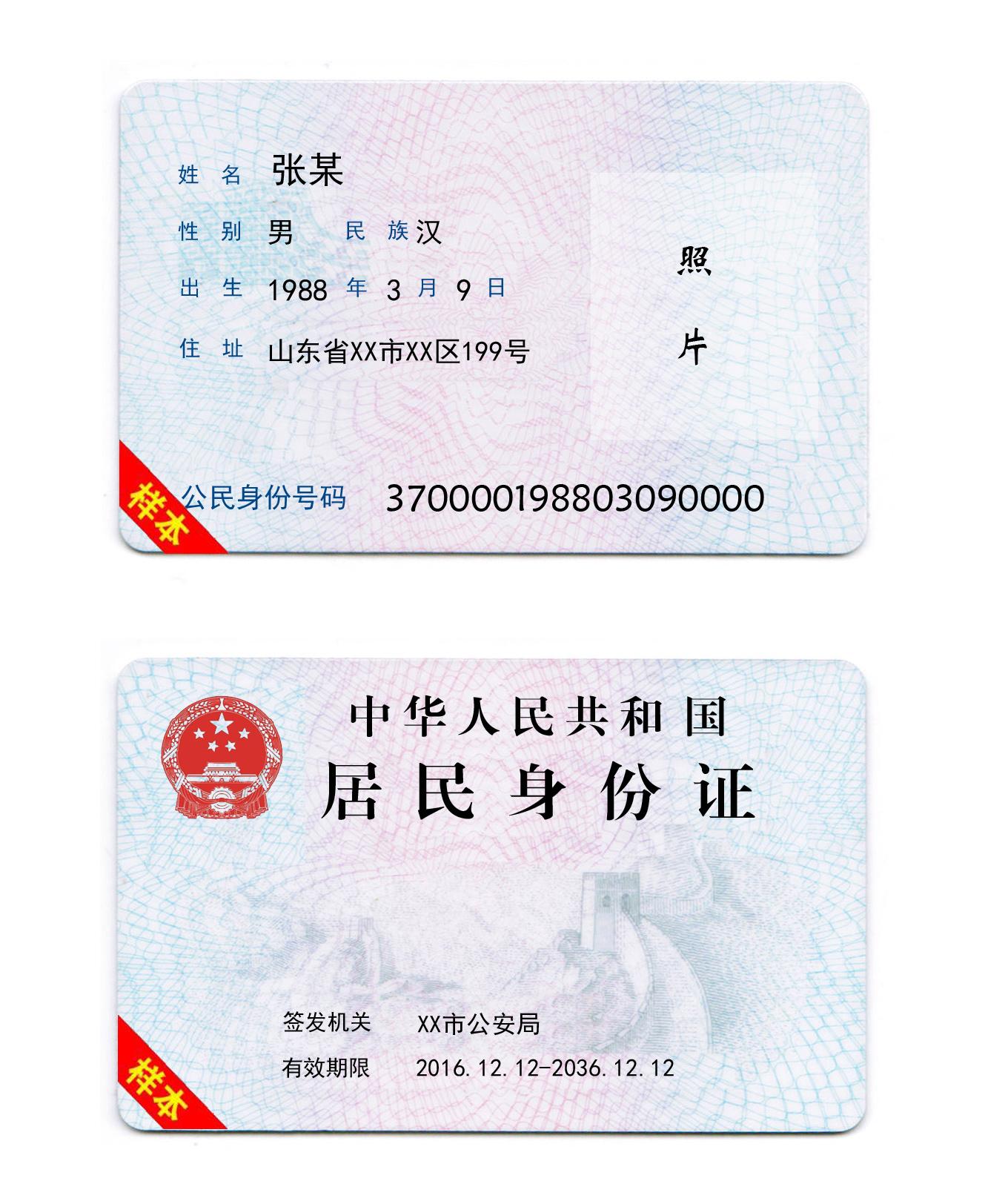 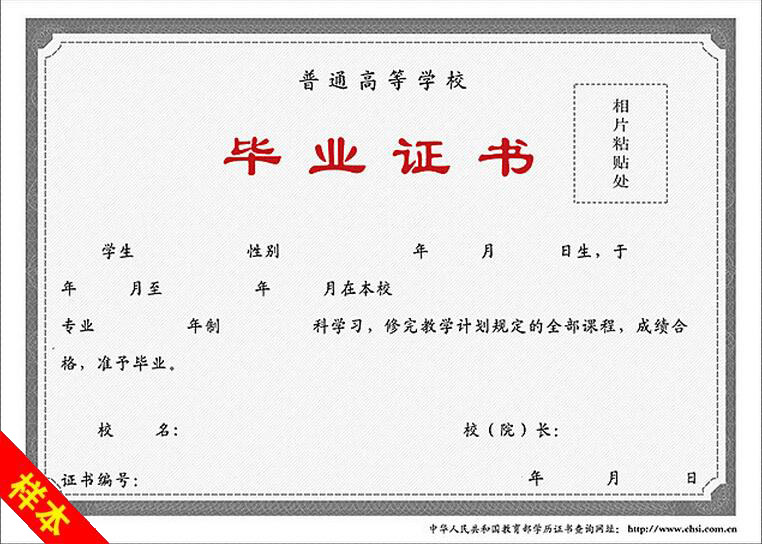 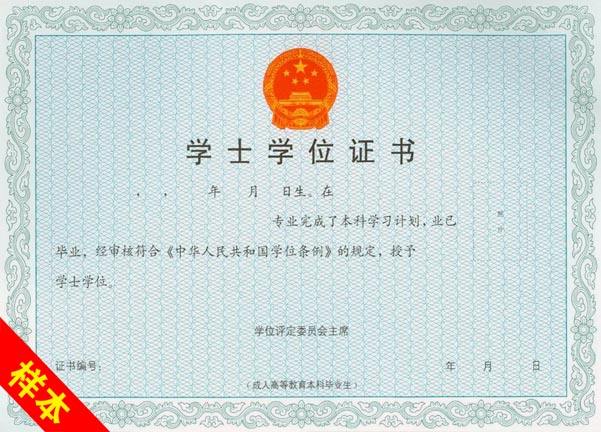 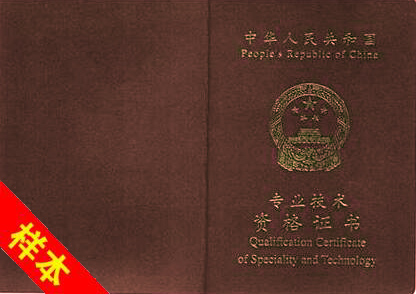 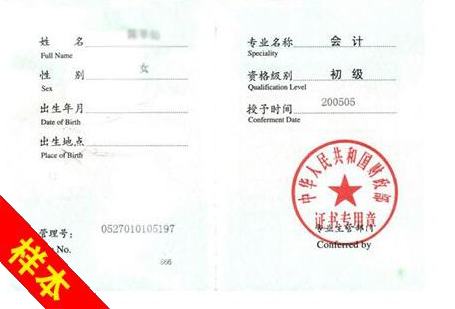 